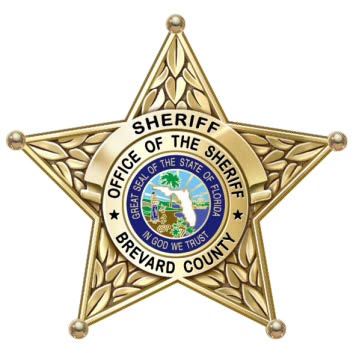 Citizen’s Academy ApplicationAll applicants will be subject to a complete background check.Citizen Academy applications will be accepted on a first-come-first-serve basis. Those who apply and are not accepted due to the program being full will be notified and placed on a list for the next scheduled academy.Complete Name:Home Address:City:	State:	ZipCode:Contact Number:Email Address:Place of Employment:Place of Birth (country/state/city):Date of Birth:Social Security Number:Driver’s License # & State issued by:Emergency Contact | Phone Number:Shirt Size:	 Small	 Medium  Large	 X-Large  XX-Large PRINT form, complete, then send by email or U.S. mail to: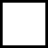 Brevard County Sheriff’s Office CommunityServices700 South Park Avenue Titusville, FL 32780 Email: CitizensAcademy@bcso.us